        MĚSTSKÝ  ÚŘAD  BEZDRUŽICE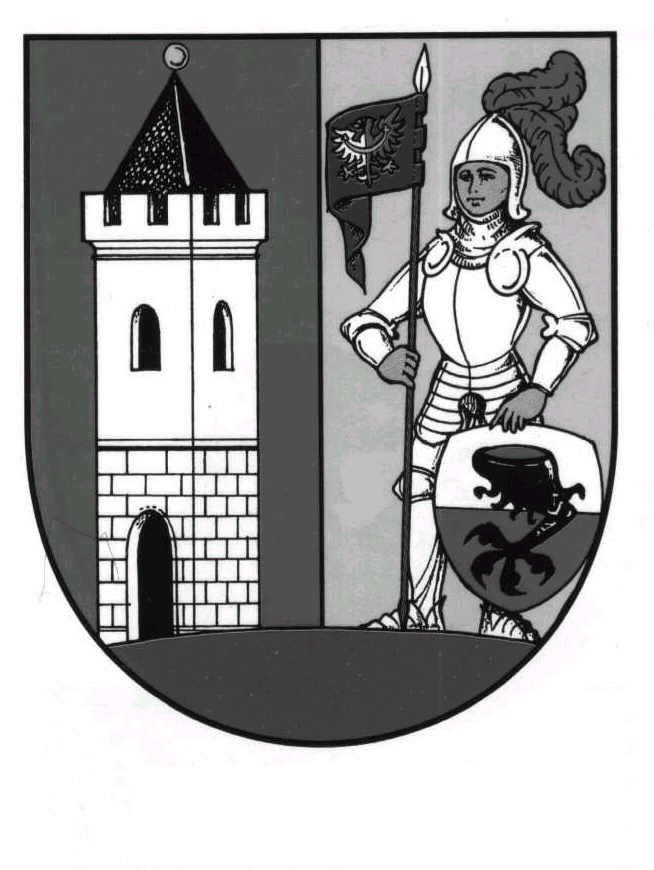                  ODBOR VÝSTAVBY A ŽIVOTNÍHO PROSTŘEDÍ                              ČSA 196, 349 53 BEZDRUŽICEPříloha č. 8 k vyhlášce č. 503/2006 Sb. s účinností od 29.3.2013Věc:    OHLÁŠENÍ STAVBY podle ustanovení § 104 odst. 1 písm. a) až e) zákona č. 183/2006 Sb., o územním plánování a stavebním řádu (stavební zákon), a podle § 19 vyhlášky č. 503/2006 Sb., o podrobnější úpravě územního rozhodování, územního opatření a stavebního řádu ČÁST AIdentifikační údaje stavebního záměru (název, místo, účel stavby)........................................................................................................................................................................................................................................................................................................................................................................................................................................................................................................................................................................................................................................................................................................II. Identifikační údaje stavebníka (fyzická osoba uvede jméno, příjmení, datum narození, místo trvalého pobytu popřípadě adresu pro doručování, není-li shodná s místem trvalého pobytu; pokud záměr souvisí s její podnikatelskou činností, uvede fyzická osoba jméno, příjmení, datum narození, IČ, bylo-li přiděleno, místo trvalého pobytu popřípadě adresu pro doručování, není-li shodná s místem trvalého pobytu; právnická osoba uvede název nebo obchodní firmu, IČ, bylo-li přiděleno, adresu sídla popřípadě též adresu pro doručování, není-li shodná s adresou sídla, osobu oprávněnou jednat jménem právnické osoby)........................................................................................................................................................................................................................................................................................................................................................................................................................................................................................................................................................................................................................................................................................................Telefon / mobilní telefon: ...............................................................................................................................Fax / e-mail: ……………................................................................................................................................Datová schránka:……………....……………..................................................................................................Ohlašuje-li  stavební záměr  více osob, připojují se  údaje obsažené v tomto bodě  v samostatné příloze:	    ano                  neStrana č. 1 žádost o ohlášení stavbyIII. Stavebník jedná    	samostatně       	je zastoupen; v případě zastoupení na základě plné moci, je plná moc připojena v samostatné příloze (u fyzické osoby se uvede jméno, příjmení, datum narození, místo trvalého pobytu popřípadě též adresu pro doručování, není-li shodná s místem trvalého pobytu; právnická osoba uvede název nebo obchodní firmu, IČ, bylo-li přiděleno, adresu sídla popřípadě též adresu pro doručování, není-li shodná s adresou sídla, osobu oprávněnou jednat jménem právnické osoby):........................................................................................................................................................................................................................................................................................................................................................................................................................................................................................................................................................................................................................................................................................................Telefon / mobilní telefon: ...............................................................................................................................Fax / e-mail: ……………................................................................................................................................Datová schránka:……………... ……………..................................................................................................IV. Údaje o stavebním záměru  a jeho popis  nová stavba    změna dokončené stavby (nástavba, přístavba, stavební úprava)  změna stavby před jejím dokončenímpůvodní souhlas s ohlášením vydal…………………………………………….……………………….dne  ……….………………..… pod č.j. ……………………..…………………..……………….…….   soubor staveb   podmiňující přeložky sítí technické infrastruktury  stavby zařízení staveniště  stavba byla umístěna územním rozhodnutím / územním souhlasem / veřejnoprávní smlouvou,které vydal………………………………………………………….……………………………….….. dne  ……….………………..… pod č.j. ……………………..…………………..……………….……. Základní údaje o stavebním záměru podle projektové dokumentace (obec, ulice, číslo popisné / evidenční, účel užívání stavby, zastavěná plocha, počet nadzemních a podzemních podlaží, výška / hloubka  stavby), jeho členění, technickém nebo výrobním zařízení, budoucím provozu a jeho vlivu na zdraví a životní prostředí a o souvisejících opatřeních:...........................................................................................................................................................................................................................................................................................................................................................................................................................................................................................................................................................................................................................................................................................................................................................................................................................................................................................................................................................................................................................................................................................................................................................................................................................Strana č. 2 žádost o ohlášení stavby...........................................................................................................................................................................................................................................................................................................................................................................................................................................................................................................................................................................................................................................................................................................................................................................................................................................................................................................................................................................................................................................................................................................................................................................................................................Změna dokončené stavby (nástavba, přístavba nebo stavební úpravy) se navrhuje z důvodu změny v užívání stavby:           ne   anoPokud ano, uvést nový způsob užívání stavby:........................................................................................................................................................................................................................................................................Statistické údaje (u staveb obsahujících byty):Nová výstavba:počet bytů……………………………….. ……………..…………………………………….……………..užitková plocha všech bytů v m² (bez plochy nebytových prostor)…………………………………………Změna dokončené stavby (nástavba, přístavba, stavební úprava):počet nových bytů.…………………….. ……………..…………………………………….……………..počet zrušených bytů.…………………….. ……………..………………………………….……………..počet bytů, ve kterých se provádí stavební úpravy……..…………………………………….……………..užitková plocha všech bytů v m² (bez plochy nebytových prostor)…………………………………………U dočasného stavebního záměru Doba trvání:……………………………………………………………...…………………………………..Návrh úpravy pozemku po jeho odstranění:.......................................................................................................................................................................................................................................................................................................................................................................................................................................................................................................................................................................................................................................................................................................................................................................................................................................................................................................................................................................................................................................................................................................................................................................................................................................................................................................................................................................................................Strana č. 3 žádost o ohlášení stavbyÚdaje o místu stavebního záměru (stavební pozemek popřípadě pozemky, které se mají použít jako staveniště)Jedná-li se o více pozemků,  připojují se údaje obsažené v tomto bodě  v samostatné příloze:   ano         ne Údaje o způsobu provádění stavebního záměru  dodavatelsky –  název a sídlo stavebního podnikatele (pokud je znám), IČ, bylo-li přiděleno:.........................................................................................................................................................................…………………………………………..…………………………………………………………………………………………………………………………..…………………………………………………………  svépomocí –  jméno a příjmení:  stavbyvedoucího (je-li předmětem ohlášení stavba pro bydlení nebo změna stavby, která je kulturní památkou), spolu s uvedením čísla, pod kterým je zapsán v seznamu autorizovaných osob; písemné prohlášení stavbyvedoucího, že bude řídit provádění stavby, je v samostatné příloze   osoby vykonávající stavební dozor (u ostatních staveb) s uvedením dosaženého vzdělání a praxe; písemné prohlášení odborně způsobilé osoby, že bude vykonávat  stavební dozor  a doklad o její kvalifikaci je v samostatné příloze..................................................................................................................................................................................................................................................................................................................................................……………………………………………………………………………………………………………….Předpokládaný termín zahájení a dokončení stavebního záměruZahájení  ………………………………….…………………………………………………………………Dokončení  ……………………………….…………………………………………………………………Strana č. 4 žádost o ohlášení stavbyOrientační náklady na provedení stavebního záměru: …………………………………………..Užití sousedního pozemku nebo stavbyK provedení stavebního záměru má být použit sousední pozemek (stavba)           ano      nePokud ano, je souhlas vlastníka této nemovitostí připojen v samostatné příloze.V …………...……………………dne……..…....…………..………………………………………………..podpis Strana č. 5 žádost o ohlášení stavbyČÁST BPřílohy k ohlášení:Strana č. 6 žádost o ohlášení stavbyobeckatastrální územíparcelní č.druh pozemku podle katastru nemovitostívýměra [m²] Doklad prokazující vlastnické právo k pozemku nebo stavbě anebo právo založené smlouvou provést stavbu nebo opatření  anebo právo odpovídající věcnému břemenu k pozemku nebo stavbě, pokud stavební úřad nemůže existenci takového práva ověřit v katastru nemovitostí dálkovým přístupem.Plná moc v případě zastupování stavebníka, není-li udělena plná moc pro více řízení, popřípadě plná moc do protokolu.Seznam a adresy osob, které mají vlastnická práva nebo práva odpovídající věcnému břemenu k pozemkům, které mají společnou hranici s pozemkem, na kterém má být stavební záměr uskutečněn. Situační výkres s vyznačenými souhlasy osob, které mají vlastnická práva nebo práva odpovídající věcnému břemenu k pozemkům, které mají společnou hranici s pozemkem, na kterém má být stavební záměr uskutečněn.    U staveb prováděných svépomocí písemné prohlášení stavbyvedoucího, že bude řídit provádění stavby, nebo prohlášení odborně způsobilé osoby, že bude vykonávat  stavební dozor (není-li stavebník pro takovou činnost sám odborně způsobilý).Doklad o kvalifikaci osoby, která bude vykonávat  stavební dozor. Projektová dokumentace podle přílohy č. 5 vyhlášky č. 499/2006 Sb., jejíž součástí jsou:závazná stanoviska dotčených orgánů, popřípadě jejich rozhodnutí opatřená doložkou právní moci nebo jiné doklady podle zvláštních právních předpisů, pokud mohou být veřejné zájmy, které tyto orgány podle zvláštního právního předpisu hájí, prováděním stavby dotčeny, stanoviska vlastníků veřejné dopravní a technické infrastruktury k možnosti a způsobu napojení nebo k podmínkám dotčených ochranných a bezpečnostních pásem, popřípadě vyznačená na situačním výkresunebo vyhlášky č. 146/2008 Sb.Územní rozhodnutí nebo veřejnoprávní smlouva územní rozhodnutí nahrazující anebo územní souhlas včetně celkové situace v měřítku katastrální mapy ověřené stavebním úřadem (pokud je pro daný případ stavebním zákonem vyžadován a vydal jej jiný orgán než stavební úřad, kterému je stavba ohlašována).Další přílohy podle části A   k bodu II. žádosti   k bodu VI. žádosti   k bodu X. žádosti